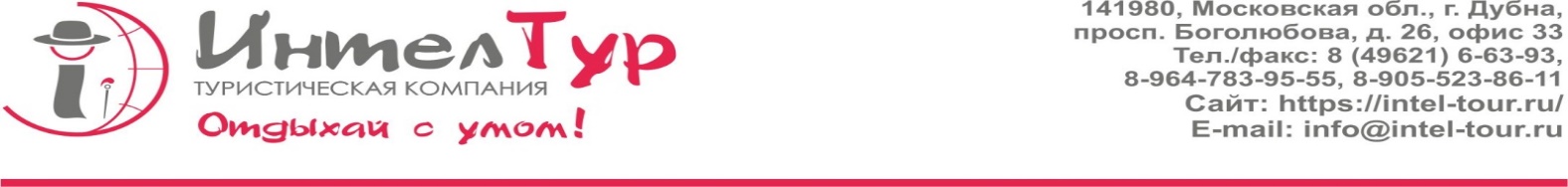 Программа 2022-23г. 	Однодневный экскурсионно-познавательный тур.«Два берега – одна история»Туристы познакомятся с большой историей авиации, ракетостроения и науки. Примут участие в мастер-классе по сборке самолёта.- Приезд группы в Кимры. Встреча с гидом.11:00 Экскурсионная программа «Некрасивые самолеты не летают».  Город Кимры очень часто называют музеем под открытым небом! Здесь сохранилось множество причудливых особняков кимрских купцов и домиков мастеров-сапожников, а Кимрский район – малая родина авиаконструктора А. Н. Туполева. Под его руководством сконструировано более 120 видов самолетов, а на 78-ми поставлены мировые рекорды. 12:00 Кимрский краеведческий музей. Здесь, в мемориальном зале, посвященном авиаконструктору, вы узнаете про жизнь и работу А.Н. Туполева.  Познакомитесь с могучими туполевскими воздушными кораблями АНТ-4 и АНТ-25, которые впервые в мире устремились в белую бездну Арктики. Кроме того, в экспозициях музея вы узнаете, что с середины XIX по начало XX века, Кимры являлись одним из главных обувных центров Российской империи, своеобразной "обувной столицей" России. 13:00 Переезд в г. Дубну. Обзорная экскурсия по городу. Дубна – это город физики, ракет и самолетов, в котором достижения науки преобразуются в новейшие технологии, город, где прошлое переплетается с будущим, Улицы Дубны носят имена великих физиков и название города получило "прописку" в таблице Менделеева, где под номером 105 зарегистрирован элемент «дубний». Именно здесь расположен самый известный Институт ядерных исследований.  14:00 Туристы окончательно откроют для себя Дубну, посетив музей истории создания в Дубне крылатых ракет. Когда и как появились крылатые ракеты. И почему все чудеса: плотина, ракеты, самолёты, ОИЯИ – и всё это в Дубне. - Экскурсия в Музей истории создания в Дубне крылатых ракет. Экспозиция музея создана на основе истории авиационной промышленной площадки, где более 70 лет разрабатывались и производились сначала гидросамолеты и реактивные самолеты, а затем крылатые ракеты. В музее представлены в виде моделей основные крылатые ракеты, разработанные в Дубне, и натуральные образцы крылатых ракет. - Мастер класс по сборке самолета. Каждый гость сможет построить самолет своими руками, а также получить навыки сборки самолета модели Туполева миниатюрной копии летающего аппарата.Гостям будут предоставлены готовые комплекты деталей: фюзеляж, крылья и шасси – составляющие, без которых не обойтись. Мастер подробно расскажет, как нужно крепить детали и продемонстрирует это на деле. В процессе не понадобятся ни ножницы, ни даже клей. Несколько минут полных ожидания, – и первая миниатюрная модель взмывает ввысь, заставляя сердце биться быстрее.Каждому участнику модель остается на память!16:00 – Окончание программы. Отъезд группы. Стоимость программы на 1 человека:В стоимость включено: экскурсионное обслуживание, билеты в музеи, мастер-класс. Дополнительно возможно заказать: - обед в кафе города – 450-550 руб./чел. (первое, второе, салат, выпечка, чай)- обед в мастерской – 350 руб./чел. (купаты на углях с картошкой, соус, пирожок, чай, хлеб.).Фирма имеет право изменить программу тура без изменения общего объема турпакета.Группа от 20 до 29 чел.(+2 сопровождающих бесплатно)Группа от 30 до 39 чел.(+2 сопровождающих бесплатно)Группа от 40 до 50 чел.(+2 сопровождающих бесплатно)950 руб./чел.900 руб./чел.850 руб./чел.